 Adnams  Suffolk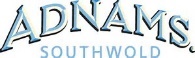 Dry Hopped Lager4.2%Created using pilsner malt and Australian Galaxy hops, a crisp refreshing tropical fruit burst, a unique flavour for lager.Pilsner330mlCan/Bottle2.90 Adnams  SuffolkInnovation 6.7%Unique IPA with a hint of wheat and this is what makes this beer smooth and gives it a stunning head retention, notes of tropical fruit and a warm finish. India Pale Ale330ml Bottle4.60 Adnams  SuffolkBoth Barrels 9.0%In 2010 the process started with ageing Bottled Broadside (BBS) in Bourbon barrels with cherries this is the second year it’s been bottled and this year’s batch retains those toasty, vanilla and cherry notes with hints of whisky and a fruity, rhubarb tang. Ultimately creating a solera system over time with its own microflora. Strong Aged Ale330 ml Bottle10.75 Adnams  SuffolkGhost Ship 0.5%It is brewed with pale ale, rye crystal and cara malts, using citra and a blend of other American hop varieties to create hauntingly bold citrus flavours.Pale Ale500 ml bottle£3.20Six Degrees North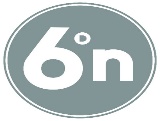 AberdeenBombini6.0%Belgian style. locally sourced Scottish heather honey supports subtle mango and citrus notes on the palate, along with a touch of malty sweetness. the finish has a clean, refreshing bitterness for a weighty beer.Belgium Honey Beer330ml bottle5.20 Burning  Sky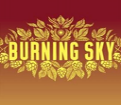  East Sussexa la Provision 6.5%Fermentation with saison yeast, then undergoes a secondary fermentation with a blend of Lactobacillus & Brett.  The result is a tart, crisp, slightly sour and incredibly refreshing.Saison330 ml Bottle4.20Cheshire BrewhouseCheshireConger Tun Ale6.3%Brewed in November 2016, barrel aged in five oak casks for 12 months, then blended back, to give this complex malt and barrel complexity. Don’t miss outScotch Ale330ml6.70 Lost and  Grounded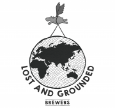  BristolRunning with Sceptres5.2%Classic Vienna Style with a modern twist. Made with Cara malts and Vienna and Pilsner malt. The twist being American hops for a fruity finish and dry bitternessVienna Lager330ml Bottle4.30 Lost and  Grounded BristolNo rest for Dancers6.2% A fruity red ale made with Pilsner, Vienna and Crystal malts earthy chestnutty smell that appears in the flavour. Malt lead and slightly sweet this beer finishes nice and dry.Red Ale330ml bottle4.75Magic Rock Yorkshire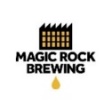 Fantasma 6.5%A dank and juicy IPA using Golden Promise, wheat and Cara Munich malts in the mash for a sweetly smooth body.Gluten Free and Vegan FriendlyGluten Free IPA330ml Can 4.40Magic Rock YorkshireHire Wire5.5%Mango, Lychee and lip-smacking grapefruit flavours harmonise against a smoothly composed malt base, which develops into a crisply bitter finish. West Coast Pale Ale330ml Can4.30Magic Rock YorkshireCommon Grounds5.4%Smooth coffee beer in collaboration with local roaster  7 different malts combine with 7 different coffees, notes of vanilla, and hazelnut, flavour of fruit MochaStout330 ml Can4.20 Meantime  Greenwich, London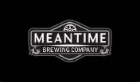 IPA7.4%Heavily hopped with Goldings and Fuggles from Kent to re-create this famous style more in tune with how it used to be.India Pale Ale750ml Bottle 12.00 Meantime  Greenwich, LondonRaspberry Wheat5.0% real raspberry puree during maturation to give this beer its unique balance of tart and sweetWheat330ml bottle4.50NirvanaLondonCosmic(0% abv and gluten free)0.0% Dark and rich with deep aromas of chocolate and hints of vanilla, all well balanced by a smooth toasted malt baseStout330ml Bottle3.50Northern Monk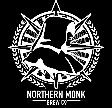 Yorkshire Faith  Full in mouthfeel and packing a resinous soft fruit punchIPA440ml can5.50Pressure Drop 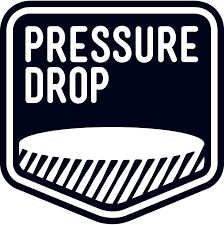 London Bosko6.5%dry-hopped with generous amounts of U.S. hops to make a balanced and drinkable IPA.IPA330ml Bottle4.50Pressure Drop London Wu Gang Chops the Tree3.8% Hefeweizen uses foraged herbs in the recipe. You’ll get cloves, banana, herbal notes and sweet fruit Hefeweizen330ml Bottle3.90Siren Berkshire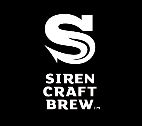 Broken Dream6.5% Breakfast Stout with a gentle touch of smoke, chocolate and coffee.Stout330 ml Bottle4.50Siren BerkshireYulu3.6%The tea brings an inherent dry bitterness along with bergamot juice that begins to layer the fruit flavours, complemented by an all-star hop profile of Chinook, Citra, Amarillo and Simcoe. Session IPA330ml Bottle4.30Siren BerkshireCold Brew5.0%caramel and soft fruity coffee flavours to the beer.schwarzbier330ml bottle4.40Siren BerkshireMuch a do about Muffin5.5%Generous with the blueberries, accentuated by vanilla and balanced with coriander and some fruity hopsPale Ale330ml bottle4.60Siren BerkshireDios De La Guerra 8.5%Aromatic farmhouse ale with delicate chamomile, floral, hibiscus and sharp citrus notes. Biere de Garde330ml bottle5.25Siren BerkshireMaiden 201711.3%The 2017 blend contains beer from Rum, Bourbon, Red Wine (French Oak), Tequila and Single Malt barrels, along with about 15% made up of fresh Maiden. The aroma truly sings this year with red wine and berry notes prominent, before pillowy soft marshmallow on the palate gives way to spirit and spicy wood undertones. Barley Wine330ml bottle6.35 Tiny Rebel Newport,       Wales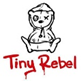 Dutty4.2%A mild bitterness and a big juicy blast, from this Vermont Pale Vermont Pale Ale330ml can4.30 Tiny Rebel Newport,       WalesFrambuzi4.3% Rich, tangy flavours of Framboise. Packed to the brim with the plumpest, juiciest little raspberries.Raspberry Sour330ml Bottle4.20 Tiny Rebel Newport,       WalesCornholio8.4% A really full-bodied, thick double IPA, backed full of really multi-dimensional hops. Mosaic and Chinook combine with a pair of South Pacific varieties for a layered amalgamation of citrus, pine and spice. That’s backed up by a peppery spiciness from the buckets of ryeDouble Rye IPA330 ml bottle6.70 Tiny Rebel Newport,       WalesGin and Juice4.5%Bucket loads of juniper berries, citrus peel and aromatic spices give the beer a delicious, dry note, which is balanced out by the juicy fruit flavours from some punchy hops. Pale Ale330ml Bottle4.20Wild Beer Somerset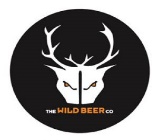 Rooting Around Spring 3.0%Session-able beer for unbeatable herbaceous aromas due to foraged Beech and Linden leaves. A light beer with gentle acidity and lean body.Ultra Pale 330ml Bottle 4.30Wild Beer SomersetMillionaire4.7% Sweet and salty collide in this rich, balanced and smooth dessert stout. Lactose, caramel and high quality Valrhona cocoa nibs provide a chocolate and caramel backbone alongside the roasty malts whilst the Cornish Sea Salts gives a savoury salty kickMilk Stout330ml Bottle4.50